Общество с ограниченной ответственностью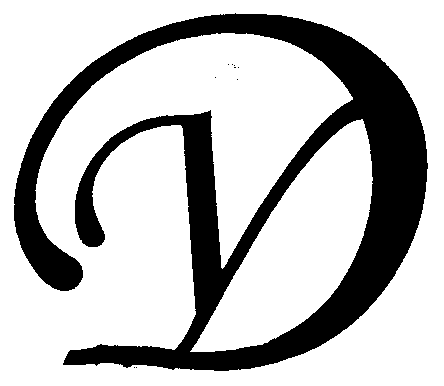 Управляющая организация «Умный дом»Россия, Тверская область, г.Удомля, пр.Курчатова, д.10а, пом.9, тел./факс: (48255) 52571, 54074 моб.тел.: +79157199560,  интернет-сайт: www.udom-lya.ru, e-mail: upravdom@udom-lya.ru, kvplata@udom-lya.ruСведения о расходах по отдельным статьям затрат за год: - управление многоквартирным домом, - вывоз ТБО, - ремонтная служба управляющей организации, - содержание, текущий ремонт и аварийное обслуживание сетей отопления, водопровода, канализации, ливнестоков,- содержание, текущий ремонт и аварийное обслуживание электрических сетей, - ремонт и обслуживание лифтового хозяйства,размещены на официальном сайте управляющей организации www.udom-lya.ru.Сведения о расходах, понесенных в связи с оказанием услуг по управлению многоквартирным домом по пр.Энергетиков-11бСведения о расходах, понесенных в связи с оказанием услуг по управлению многоквартирным домом по пр.Энергетиков-11бСведения о расходах, понесенных в связи с оказанием услуг по управлению многоквартирным домом по пр.Энергетиков-11бПериод: 2013 годПериод: 2013 годПериод: 2013 годНаименование работ (услуг)Расходы (руб.)Расходы (руб./кв.м.)Общая площадь помещений в доме (кв.м.)3 316.60Вывоз ТБО45 022.711.23  Содержание и текущий ремонт инженерных сетей170 655.754.68  Диспетчерское обслуживание8 396.36Отопление, водопровод, канализация, ливнестоки (содержание, текущий ремонт и аварийное обслуживание)126 236.85Электрические сети (содержание, текущий ремонт и аварийное обслуживание)36 022.54Содержание помещений общего пользования и уборка земельного участка185 865.905.09  Благоустройство территории, ремонт МАФ779.05Вывоз КГО2 891.16Механизированная уборка придомовой территории26 557.79Уборка мест общего пользования и придомовой территории155 637.90Текущий ремонт общей собственности21 522.240.59  Прочие ремонтные работы (ремонтная служба управляющей организации)21 522.24Управление многоквартирным домом79 896.892.19  НДС19 335.780.53  Итого522 299.2714.32  